MUQTADIR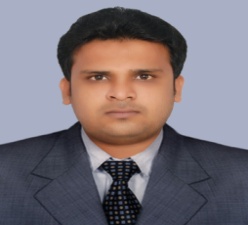 MUQTADIR.375593@2freemail.com  Mechanical EngineerCareer Objective:-To be able to excel at my work with best of my efforts in achieving the organizational goal through my academic, technical and managerial abilities and understanding based on continuous learning and able to grow with a progressive organization.Profile Summary:-A performance driven MEP Engineer with 3 years  of experience in:MEP Projects Execution, Engineering & Management in High rise residential and commercial       construction projects.Preparation, execution, monitoring testing and commissioning of all MEP systems like HVAC,    plumbing (drainage, water supply, chiller piping, pump & Firefighting) & electrical.Project Reporting, Site Co-ordination, Client Meeting-Presentation and Team Supervision.Sub Contractor, Vendor, Contractor bills and Manpower management.Detailed quantity calculation for BOQ/Tender, BOM, Invoicing, Estimation, Budgeting, Costing, Measurement of work, Extra Items with rate & Deviation.Review of design, drawings and calculations and conduct quality survey.Material Procurement, Sub Contacts Management, Sub Contract agreement, price negotiation.Sound exposure in HVAC standards like ASHRE, SMACNA, Plumbing cods like NFPA & Electrical code NEC.Sound exposure in HVAC heat load calculation, HVAC equipment selection, Duct materials selection and Duct sizing.Adept in DX & chilled water systems , FCU’s, AHU’s, Air and water cooling chillers, cooling towers, heat exchangers, VRF (variable refrigerant flow),Exhaust fans, Multi split air conditioners, Desert, cooling, kitchen ventilation and its electrical system and requirement.Adept in fasteners, fitting, piping, pumps, valves, Hydraulic and pneumatic system.Perform all MEP site activities  and coordinate with construction, structure, engineering and Architecture department during installation of electrical and mechanical system to ensure quality, compliance and execution of works according to the consultant and owner expectation in most economical manner.Performing Pre/Post installation audit at site with final Drawing.Anchoring erection & commissioning of equipments and ensured completion of project in minimum turnaround time with effective resources utilization to maximize the output.Identify areas of obstruction/breakdown and taking steps to rectify the equipments through application troubleshooting tools.Work Experience & Skills:-MEP Engineer at M/s System Air Conditioning Pvt. Ltd.  (MEP Consultant & Contractor) based in Delhi & NCR, India, since May 2015 to Present. Key Result Areas:Planning and ensuring HVAC, Electrical & Plumbing (MEP) installation as per approved drawing and material approval.Supervision of day to day site operation related MEP work, developing the Bill of Materials for the completion of work.Heat  load  calculation  using  HVAC  software  programs  and  manually  according  to  ASHRAE followed by Building survey such as structure, usage, occupants, and Psychometrical analysis.Selection of HVAC equipment for industrial/residential/commercial applications such as VRF/VRV, chillers, AHUs, Fan coil units etc.Designing  of  air  distribution  duct system  including  selection  of  grills  and diffusers  as  per SMACNA standards.Perform all necessary engineering calculations, specifications and drawings associated with sizing and specifying of engineered HVAC and refrigeration systems.Drawing specification, inspection and approval, cost estimation, bill of materials and job order preparation.Project Completed:Successfully completed Various MEP turnkey projects of commercial, Government, high rise residential and commercial building, School, hotels, Malls and Banks.Academic Qualification:-Bachelor of Technology (B.Tech) in Mechanical Engineering passed in 2015 with distinction marks from CSJM University, Kanpur, UP, India.Proficient in Auto CAD, CATIA, Solid Works and  MS officePersonal Details:-Declaration:I hereby certify that all the information provided here are correct in the best of my knowledge and belief and I promise to abide all norms laid down by your esteemed organization.Date:										Date of Birth:07.07.1992Sex:MaleNationality:IndianMarital Status:SingleNotice Period:ImmediatelyVisa Status:UAE Visit Visa valid up to March 6, 2018